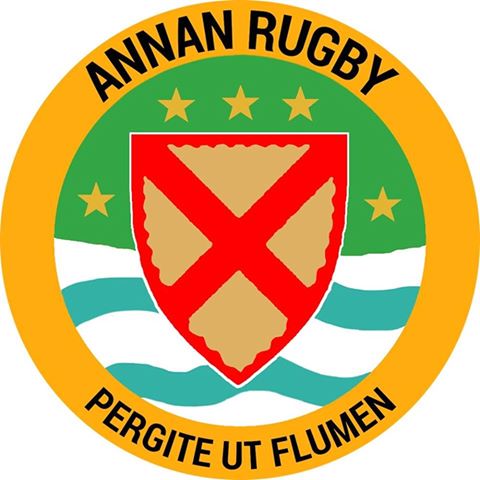 MondayTuesdayWednesdayThursdayFridayTraining Area1Youth Girls6.30-7.45U14 Boys6.00-7.15Senior Women7.00-8.30Senior Men7.00-8.30P6/76.30-7.40Training Area2Senior Women7.00-8.30Senior Men7.00-8.30P4/56.15-7.25Training Area3U16 Boys6.15-7.30P1/2/36.00-7.10Training Area4